Основна школа “Јован Јовановић Змај”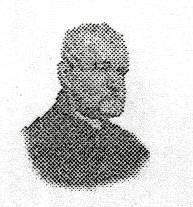 ЂурђевоОсновна школа “Йован Йованович Змай”Дюрдьов21239 Ђурђево, Краља Петра I 59        тел./факс: 021/2939033	e-mail: zmaj.djurdjevo@gmail.comБрој: 213 / 20 – 03Дана: 05.03.2020.ЈАВНА НАБАВКА ДОБАРА – НАБАВКА ЕЛЕКТРИЧНЕ ЕНЕРГИЈЕ ЈАВНА НАБАВКА МАЛЕ ВРЕДНОСТИЈАВНА НАБАВКА број 1.1.1.март 2020. годинеНа основу чланова 39. и 61. Закона о јавним набавкама („Службени гласник РС” број 124/12, 14/15 и 68/15, у даљем тексту: Закон), члана 6. Правилника о обавезним елементима конкурсне документације у поступцима јавних набавки и начину доказивања испуњености услова („Службени гласник РС” број 86/15), Одлуке о покретању поступка јавне набавке број 193 / 20 – 03, од 02.03.2020. године, и Решења о образовању комисије за јавну набавку број 194 / 20 – 03, од 02.03.2020. године, припремљена је:КОНКУРСНА ДОКУМЕНТАЦИЈАза јавну набавку мале вредности – набавка електричне енергије ЈН бр. 1.1.1.Конкурсна документација садржи:Наручилац је сваку страну конкурсне документације обележио, а иста се састоји од укупно 31 (тридесетједне) стране.I  ОПШТИ ПОДАЦИ О ЈАВНОЈ НАБАВЦИ1. Подаци о наручиоцуНаручилац: .....................................Основна школа ''Јован Јовановић Змај''Адреса: …........................................Ђурђево, Краља Петра I 59Интернет страница:......................... www.zmaj.edu.rsБрој телефона/факса: ...................... 021/2939033e-mail: ............................................ zmaj.djurdjevo@gmail.com2. Врста поступка јавне набавкеПредметна јавна набавка се спроводи у поступку јавне набавке мале вредности, у складу са Законом и подзаконским актима којима се уређују јавне набавке.3. Предмет јавне набавкеПредмет јавне набавке број 1.1.1. су добра – набавка електричне енергије, у периоду април 2020. – март 2021. године.4. Циљ поступкаПоступак јавне набавке се спроводи ради закључења уговора о јавној набавци.4. Контакт особа Лице за контакт: секретар школе Александар РадићЕ - mail адреса и број факса: zmaj.djurdjevo@gmail.com, 021/2939033 II  ПОДАЦИ О ПРЕДМЕТУ ЈАВНЕ НАБАВКЕ1. Предмет јавне набавкеПредмет јавне набавке број 1.1.1. су добра – електична енергија 2. Назив и ознака из општег речника набавки09310000 – електрична енергијаIII  ВРСТА, ТЕХНИЧКЕ КАРАКТЕРИСТИКЕ, КВАЛИТЕТ, КОЛИЧИНА И ОПИС ДОБАРА, РАДОВА ИЛИ УСЛУГА, НАЧИН СПРОВОЂЕЊА КОНТРОЛЕ И ОБЕЗБЕЂИВАЊА ГАРАНЦИЈЕ КВАЛИТЕТА, РОК ИЗВРШЕЊА ИЛИ ИСПОРУКЕ ДОБАРА, ЕВЕНТУАЛНЕ ДОДАТНЕ УСЛУГЕ И СЛ.1. Врста и количина добараЕлектрична енергија (закључење уговора о потпуном снабдевању).Количина електричне енергије одредиће се на основу остварене потрошње купца (наручиоца) на местима примопредаје током периода снабдевања.Оквирни обим динамике испоруке: према табели (Табела Б у прилогу конкурсне документације) планиране потрошње активне енергије на годишњем нивоу.Снабдевач је балансно одговоран за место примопредаје купцу (наручиоцу).2. Врста продајеСтална и гарантована.3. Техничке карактеристикеУ складу са Одлуком о усвајању правила о раду тржишта електричне енергије (,,Службени гласник РС“ бројеви 120/12 и 120/14)4. Квалитет добараВрста и ниво квалитета испоруке електричне енергије у складу са Правилима о раду преносног система (,,Службени гласник РС“, број 114/17) и Правилима о раду дистрибутивног система електричне енергије и Уредбе о условима испоруке и снабдевања електричном енергијом (,,Службени гласник РС“, бр. 63/13 и 91/18)5. Капацитет испорукеПрема табели датој у прилогу конкурсне документације (Табела Б), одређено на основу планиране потрошње, на месту примопредаје електричне енергије, током периода испоруке.6. Период испорукеОд 01.04.2020. до 31.03.2021. године, од 0000 до 2400 часова.7. Место испорукеМерна места купца (наручиоца) прикључена на дистрибутивни систем у категорији широка потрошња.Мерна места наручиоца:Краља Петра I 59, Ђурђево, 	 		 ЕД број: 1190110807;Краља Петра I 57, Ђурђево,				 ЕД број: 1190429820;Краља Петра I 59, Ђурђево,	                                     ЕД број: 1190393302.Списак, односно преглед мерних места наручиоца дат је у Табели А, која се налази у прилогу конкурсне документацијеПонуђач је дужан да уз понуду достави изјаву на свом меморандуму, потписану од стране одговорног лица понуђача и оверену печатом, којом се обавезује да ће уколико му буде додељен уговор у предметном поступку јавне набавке, поступити у складу са чланом 188. став 3. Закона о енергетици (,,Службени гласник РС“, број 145/14 и 95/18), односно да ће одмах по потписивању уговора закључити:1.Уговор о приступу систему са оператором система на који је објекат крајњег купца прикључен и2. Уговор којим уређује своју балансну одговорност, а којим су обухваћена и места примопредаје крајњег купца.8. Начин спровођења контроле и обезбеђења гаранције квалитетаУ складу са одредбама подзаконских аката из тачке 4. овог поглавља конкурсне документације.Табела А	ПРЕГЛЕД МЕРНИХ МЕСТА ОШ ,,ЈОВАН ЈОВАНОВИЋ ЗМАЈ“ ЂУРЂЕВО.Табела Б   ПЛАНИРАНА ПОТРОШЊА АКТИВНЕ ЕНЕРГИЈЕ У ОШ „ЈОВАН ЈОВАНОВИЋ ЗМАЈ“ ЂУРЂЕВО НА ГОДИШЊЕМ НИВОУIV  УСЛОВИ ЗА УЧЕШЋЕ У ПОСТУПКУ ЈАВНЕ НАБАВКЕ ИЗ ЧЛ. 75. И 76. ЗАКОНА И УПУТСТВО КАКО СЕ ДОКАЗУЈЕ ИСПУЊЕНОСТ ТИХ УСЛОВАУСЛОВИ ЗА УЧЕШЋЕ У ПОСТУПКУ ЈАВНЕ НАБАВКЕ ИЗ ЧЛ. 75. И 76. ЗАКОНАПраво на учешће у поступку предметне јавне набавке има понуђач који испуњава обавезне услове за учешће у поступку јавне набавке дефинисане чланом 75. Закона, и то:Да је регистрован код надлежног органа, односно уписан у одговарајући регистар (члан 75. став 1. тачка 1) Закона);Да он и његов законски заступник није осуђиван за неко од кривичних дела као члан организоване криминалне групе, да није осуђиван за кривична дела против привреде, кривична дела против животне средине, кривично дело примања или давања мита, кривично дело преваре (члан 75. став 1. тачка 2) Закона);Да је измирио доспеле порезе, доприносе и друге јавне дажбине у складу са прописима Републике Србије или стране државе када има седиште на њеној територији (члан 75. став 1. тачка 4) Закона);Да има важећу дозволу надлежног органа за обављање делатности која је предмет јавне набавке - Лиценцу за снабдевање електричном енергијом, коју је издала Агенција за енергетику ( члан 75. став 1. тачка 5) Закона);Понуђач је дужан да при састављању понуде изричито наведе да је поштовао обавезе које произлазе из важећих прописа о заштити на раду, запошљавању и условима рада, заштити животне средине, као и да гарантује да је ималац права интелектуалне својине (члан 75. став 2. Закона).Понуђач који учествује у поступку предметне јавне набавке, мора испунити додатни услов за учешће у поступку јавне набавке,  дефинисане чланом 76. Закона, и то: неопходан пословни капацитет, односно понуђач мора бити активан  учесник на тржишту електричне енергије, односно да је у било ком периоду у претходне две године (2018. и 2019.) до дана објављивања позива за подношење понуда на Порталу УЈН, обавио минимално једну трансакцију, што доказује Потврдом (уверењем) Оператора преносног система.Уколико понуђач подноси понуду са подизвођачем, у складу са чланом 80. Закона, подизвођач мора да испуњава обавезне услове из члана 75. став 1. тачака 1), 2) и 4) Закона, за део набавке који ће понуђач извршити преко подизвођача.Уколико понуду подноси група понуђача, сваки понуђач из групе понуђача, мора да испуни обавезне услове из члана 75. став 1. тачака 1), 2) и 4) Закона, а додатне услове испуњавају заједно. Услов из члана 75. став 1. тачка 5) Закона, дужан је да испуни понуђач из групе понуђача којем је поверено извршење дела набавке за који је неопходна испуњеност тог услова.УПУТСТВО КАКО СЕ ДОКАЗУЈЕ ИСПУЊЕНОСТ УСЛОВАИспуњеност обавезних услова из члана 75. став 1. тачка 1), 2) и 4) Закона за учешће у поступку предметне јавне набавке, у складу са чланом 77. став 4. Закона, понуђач доказује достављањем Изјаве (Образац изјаве понуђача, дат је у поглављу IV одељак 3.), којом под пуном материјалном и кривичном одговорношћу потврђује да испуњава услове за учешће у поступку јавне набавке из члана 75. став 1. тачака 1), 2) и 4) Закона, дефинисане овом конкурсном документацијом. Изјава мора да буде потписана од стране овлашћеног лица понуђача и оверена печатом. Уколико Изјаву потписује лице које није уписано у регистар као лице овлашћено за заступање, потребно је уз понуду доставити овлашћење за потписивање.Испуњеност обавезног услова из члана 75. став 1. тачка 5) Закона понуђач доказује достављањем Лиценце за снабдевање електричном енергијом коју је издала Агенција за енергетику, коју понуђач доставља у виду неоверене копије. Лиценца мора бити важећа.Испуњеност обавезног услова из члана 75. став 2. Закона понуђач доказује достављањем Изјаве (Образац изјаве дат је у поглављу IV, одељак 4) којом потврђује да је у предметној јавној набавци поштовао обавезе из члана 75. став 2. Закона.Испуњеност додатног услова за учешће у поступку предмета јавне набавке, понуђач доказује достављањем Потврде (уверење) Оператора преносног система, који понуђач доставља у виду неоверене копије.Уколико понуду подноси група понуђача, Изјава мора бити потписана од стране овлашћеног лица сваког понуђача из групе понуђача и оверена печатом. Уколико понуђач подноси понуду са подизвођачем, понуђач је дужан да достави Изјаву подизвођача (Образац изјаве подизвођача, дат је у поглављу IV одељак 3.), потписану од стране овлашћеног лица подизвођача и оверену печатом. Наручилац може, пре доношења одлуке о додели уговора, да тражи од понуђача, чија је понуда оцењена као најповољнија, да достави на увид оригинал или оверену копију свих или појединих доказа о испуњености услова.Ако понуђач у остављеном примереном року, који не може бити краћи од 5 дана, не достави на увид оригинал или оверену копију тражених доказа, наручилац ће његову понуду одбити као неприхватљиву.Понуђач није дужан да доставља на увид доказе који су јавно доступни на интернет страницама надлежних органа.Понуђач је дужан да без одлагања писмено обавести наручиоца о било којој промени у вези са испуњеношћу услова из поступка јавне набавке, која наступи до доношења одлуке, односно закључења уговора, односно током важења уговора о јавној набавци и да је документује на прописани начин.3. ОБРАЗАЦ ИЗЈАВЕ О ИСПУЊАВАЊУ УСЛОВА ИЗ ЧЛАНА 75. ЗАКОНАИЗЈАВА ПОНУЂАЧАО ИСПУЊАВАЊУ УСЛОВА ИЗ ЧЛАНА 75. СТАВ 1. ТАЧАКА 1), 2) И 4) ЗАКОНА У ПОСТУПКУ ЈАВНЕ НАБАВКЕ МАЛЕ ВРЕДНОСТИУ складу са чланом 77. став 4. Закона, под пуном материјалном и кривичном одговорношћу, као заступник понуђача, дајем следећу	И З Ј А В УПонуђач  _____________________________________________[навести назив понуђача] у поступку јавне набавке добара – набавка електричне енергије, број 1.1.1. испуњава све услове из члана 75. става 1. тачака 1), 2) и 4) Закона, односно услове дефинисане конкурсном документацијом за предметну јавну набавку, и то:Понуђач је регистрован код надлежног органа, односно уписан у одговарајући регистар;Понуђач и његов законски заступник нису осуђивани за неко од кривичних дела као члан организоване криминалне групе, да није осуђиван за кривична дела против привреде, кривична дела против животне средине, кривично дело примања или давања мита, кривично дело преваре;Понуђач је измирио доспеле порезе, доприносе и друге јавне дажбине у складу са прописима Републике Србије (или стране државе када има седиште на њеној територији).Место:_____________                                                                                    Понуђач:Датум:_____________                         М.П.                                     _____________________                                                        Напомена: Уколико понуду подноси група понуђача, Изјава мора бити потписана од стране овлашћеног лица сваког понуђача из групе понуђача и оверена печатом. ИЗЈАВА ПОДИЗВОЂАЧАО ИСПУЊАВАЊУ УСЛОВА ИЗ ЧЛАНА 75. ЗАКОНА У ПОСТУПКУ ЈАВНЕ НАБАВКЕ МАЛЕ ВРЕДНОСТИУ складу са чланом 77. став 4. Закона, под пуном материјалном и кривичном одговорношћу, као заступник подизвођача, дајем следећу				И З Ј А В УПодизвођач____________________________________________[навести назив подизвођача] у поступку јавне набавке добара – набавка електричне енергије, број 1.1.1. испуњава све услове из члана 75. Закона, односно услове дефинисане конкурсном документацијом за предметну јавну набавку, и то:Подизвођач је регистрован код надлежног органа, односно уписан у одговарајући регистар;Подизвођач и његов законски заступник нису осуђивани за неко од кривичних дела као члан организоване криминалне групе, да није осуђиван за кривична дела против привреде, кривична дела против животне средине, кривично дело примања или давања мита, кривично дело преваре;Подизвођач је измирио доспеле порезе, доприносе и друге јавне дажбине у складу са прописима Републике Србије (или стране државе када има седиште на њеној територији).Место:_____________                                                                Подизвођач:Датум:_____________                         М.П.                     _____________________                                                        Уколико понуђач подноси понуду са подизвођачем, Изјава мора бити потписана од стране овлашћеног лица подизвођача и оверена печатом. ИЗЈАВА ПОНУЂАЧАО ПОШТОВАЊУ ОБЕВЕЗЕ ИЗ ЧЛАНА 75.  СТАВ 2. ЗАКОНА У ПОСТУПКУ ЈАВНЕ НАБАВКЕ МАЛЕ ВРЕДНОСТИУ вези са чланом 75. став 2. Закона о јавним набавкама, као заступник понуђача дајем следећуИ З Ј А В У	Понуђач  _____________________________________________[навести назив понуђача] у поступку јавне набавке добара – набавка електричне енергије, број 1.1.1., је поштовао обавезе које произлазе из важећих прописа о заштити на раду, запошљавању и условима рада, заштити животне средине и гарантује да је ималац права интелектуалне својине.	Датум					М.П.				Понуђач_________________							    _________________Напомена: Уколико понуду подноси група понуђача Изјава мора бити потписана од стране овлашћеног лица сваког понуђача из групе понуђача и оверена печатом.V УПУТСТВО ПОНУЂАЧИМА КАКО ДА САЧИНЕ ПОНУДУ1. ПОДАЦИ О ЈЕЗИКУ НА КОЈЕМ ПОНУДА МОРА ДА БУДЕ САСТАВЉЕНАПонуђач подноси понуду на српском језику.2. НАЧИН НА КОЈИ ПОНУДА МОРА ДА БУДЕ САЧИЊЕНАПонуђач понуду подноси непосредно или путем поште у коверти, затворенoj на начин да се приликом отварања понуда може са сигурношћу утврдити да се први пут отвара. На полеђини коверте навести назив и адресу понуђача. У случају да понуду подноси група понуђача, на коверти је потребно назначити да се ради о групи понуђача и навести називе и адресу свих учесника у заједничкој понуди.Понуду доставити на адресу: Основна школа ''Јован Јовановић Змај'', 21239 Ђурђево, Краља Петра I 59, са назнаком: ,,Понуда за јавну набавку добара – ЈН број 1.1.1. - НЕ ОТВАРАТИ”. Понуда се сматра благовременом уколико је примљена од стране наручиоца до 16.03.2020. године до 1200 часова. Наручилац ће, по пријему одређене понуде, на коверти у којој се понуда налази, обележити време пријема и евидентирати број и датум понуде према редоследу приспећа. Уколико је понуда достављена непосредно, наручилац ће понуђачу предати потврду пријема понуде. У потврди о пријему наручилац ће навести датум и сат пријема понуде. Понуда коју наручилац није примио у року одређеном за подношење понуда, односно која је примљена по истеку дана и сата до којег се могу понуде подносити, сматраће се неблаговременом.Понуда мора да садржи:Образац понуде (образац мора бити попуњен у целости и потписан од стране овлашћеног лица понуђача);Изјаву о испуњавању услова из члана 75. став 1. тачака 1), 2) и 4) Закона (образац потписује овлашћено лице понуђача);            Доказ о испуњености обавезног услова из члана 75. став 1. тачке 5) Закона;Изјаву о поштовању обавезе из члана 75. став 2. Закона (образац потписује овлашћено лице понуђача);Доказ о испуњености додатног услова;Изјаву на свом меморандуму, потписану од старне одговорног лица понуђача и оверену печатом, којом се обавезује да ће уколико му буде додељен уговор у предметном поступку јавне набавке, поступити у складу са чланом 188. став 3. Закона о енергетици (,,Службени гласник РС“, број 145/14 и 95/18)Изјаву о независној понуди (образац потписује овлашћено лице понуђача)Модел уговора (сваку страну обрасца понуђач попуњава и парафира)3.  ПОНУДА СА ВАРИЈАНТАМАПодношење понуде са варијантама није дозвољено.4. НАЧИН ИЗМЕНЕ, ДОПУНЕ И ОПОЗИВА ПОНУДЕУ року за подношење понуде понуђач може да измени, допуни или опозове своју понуду на начин који је одређен за подношење понуде.Понуђач је дужан да јасно назначи који део понуде мења, односно која документа накнадно доставља. Измену, допуну или опозив понуде треба доставити на адресу: Основна школа ''Јован Јовановић Змај'', Ђурђево, Краља Петра I 59, са назнаком:„Измена понуде за јавну набавку добара – ЈН број 1.1.1. - НЕ ОТВАРАТИ”. или„Допуна понуде за јавну набавку добара – ЈН број 1.1.1.- НЕ ОТВАРАТИ”. или„Опозив понуде за јавну набавку добара – ЈН број 1.1.1. - НЕ ОТВАРАТИ”. или„Измена и допуна понуде за јавну набавку добара – ЈН број 1.1.1. - НЕ ОТВАРАТИ”.На полеђини коверте навести назив и адресу понуђача. У случају да понуду подноси група понуђача, на коверти је потребно назначити да се ради о групи понуђача и навести називе и адресу свих учесника у заједничкој понуди.По истеку рока за подношење понуда понуђач не може да повуче нити да мења своју понуду.5. УЧЕСТВОВАЊЕ У ЗАЈЕДНИЧКОЈ ПОНУДИ ИЛИ КАО ПОДИЗВОЂАЧ Понуђач може да поднесе само једну понуду. Понуђач који је самостално поднео понуду не може истовремено да учествује у заједничкој понуди или као подизвођач, нити исто лице може учествовати у више заједничких понуда.У Обрасцу понуде (поглавље VI), понуђач наводи на који начин подноси понуду, односно да ли подноси понуду самостално, или као заједничку понуду, или подноси понуду са подизвођачем.6. ПОНУДА СА ПОДИЗВОЂАЧЕМУколико понуђач подноси понуду са подизвођачем дужан је да у Обрасцу понуде (поглавље VI) наведе да понуду подноси са подизвођачем, проценат укупне вредности набавке који ће поверити подизвођачу, а који не може бити већи од 50%, као и део предмета набавке који ће извршити преко подизвођача. Понуђач у Обрасцу понуде наводи назив и седиште подизвођача, уколико ће делимично извршење набавке поверити подизвођачу. Уколико уговор о јавној набавци буде закључен између наручиоца и понуђача који подноси понуду са подизвођачем, тај подизвођач ће бити наведен и у уговору о јавној набавци. Понуђач је дужан да за подизвођаче достави доказе о испуњености услова који су наведени у поглављу IV конкурсне документације, у складу са упутством како се доказује испуњеност услова (Образац изјаве из поглаваља IV одељак 3.).Понуђач у потпуности одговара наручиоцу за извршење обавеза из поступка јавне набавке, односно извршење уговорних обавеза, без обзира на број подизвођача. Понуђач је дужан да наручиоцу, на његов захтев, омогући приступ код подизвођача, ради утврђивања испуњености тражених услова.7. ЗАЈЕДНИЧКА ПОНУДАПонуду може поднети група понуђача.Уколико понуду подноси група понуђача, саставни део заједничке понуде мора бити споразум којим се понуђачи из групе међусобно и према наручиоцу обавезују на извршење јавне набавке, а који обавезно садржи податке из члана 81. става 4. тачака 1) до 6) Закона и то податке о: члану групе који ће бити носилац посла, односно који ће поднети понуду и који ће заступати групу понуђача пред наручиоцем, понуђачу који ће у име групе понуђача потписати уговор, понуђачу који ће у име групе понуђача дати средство обезбеђења,понуђачу који ће издати рачун, рачуну на који ће бити извршено плаћање, обавезама сваког од понуђача из групе понуђача за извршење уговора.Група понуђача је дужна да достави све доказе о испуњености услова који су наведени у поглављу IV конкурсне документације, у складу са упутством како се доказује испуњеност услова (Образац изјаве из поглавља IV одељак 3.).Понуђачи из групе понуђача одговарају неограничено солидарно према наручиоцу. Задруга може поднети понуду самостално, у своје име, а за рачун задругара или заједничку понуду у име задругара.Ако задруга подноси понуду у своје име за обавезе из поступка јавне набавке и уговора о јавној набавци одговара задруга и задругари у складу са законом.Ако задруга подноси заједничку понуду у име задругара за обавезе из поступка јавне набавке и уговора о јавној набавци неограничено солидарно одговарају задругари.8. НАЧИН И УСЛОВИ ПЛАЋАЊА, ГАРАНТНИ РОК, КАО И ДРУГЕ ОКОЛНОСТИ ОД КОЈИХ ЗАВИСИ ПРИХВАТЉИВОСТ ПОНУДЕ8.1. Захтеви у погледу начина, рока и услова плаћањаРок плаћања је 45 дана од дана пријема исправне фактуре од стране овлашћеног лица наручиоца.Плаћање се врши уплатом на рачун снабдевача.Понуђачу није дозвољено да захтева аванс.8.2. Захтеви у погледу места испоруке добараМеста испоруке су мерна места прикључена на дистрибутивни систем у категорији широке потрошње, у свему према табелама из конкурсне документације. (Табела А у прилогу).8.3. Захтев у погледу рока испоруке добараПериод испоруке: од 01.04.2020. до 31.03.2021. године.8.4. Захтев у погледу рока важења понудеРок важења понуде не може бити краћи од 30 дана од дана отварања понуда.У случају истека рока важења понуде, наручилац је дужан да у писаном облику затражи од понуђача продужење рока важења понуде.Понуђач који прихвати захтев за продужење рока важења понуде на може мењати понуду.8.5. Додатни захтев у погледу обавезе закључења уговора у смислу члана 188. став 3. Закона о енергетициЧланом 188. став 3. Закона о енергетици је прописано:Када је закључен уговор о потпуном снабдевању, снабдевач је дужан да пре отпочињања снабдевања закључи:уговор којим је уредио своју балансну одговорност, а којим су обухваћена и места примопредаје крајњег купца иуговор о приступу систему са оператором система на који је објекат крајњег купца прикључен.Понуђач је дужан да уз понуду, достави изјаву на свом меморандуму, потписану од стране одговорног лица понуђача, којом се обавезује да ће уколико му буде додељен уговор у предметном поступку јавне набавке поступити у складу са чланом 188. став 3. Закона о енергетици, односно да ће одмах по потписивању уговора закључити:1) Уговор о приступу систему са оператором система на који је објекат крајњег купца прикључен и2) Уговор којим уређује своју балансну одговорност, а којим су обухваћена и места примопредаје крајњег купца. 9. ВАЛУТА И НАЧИН НА КОЈИ МОРА ДА БУДЕ НАВЕДЕНА И ИЗРАЖЕНА ЦЕНА У ПОНУДИЦена мора бити исказана у динарима, са и без пореза на додату вредност. У цену су укључени трошкови балансирања, а нису укључени трошкови приступа и коришћења система за пренос електричне енергије, ни трошкови приступа и коришћења система за дистрибуцију електричне енергије, као ни накнаде за подстицај повлашћених произвођача електричне енергије.                                                                                         Јединична цена kWh је фиксна и не може се мењати. Ако је у понуди исказана неуобичајено ниска цена, наручилац ће поступити у складу са чланом 92. Закона.10. ПОДАЦИ О ДРЖАВНОМ ОРГАНУ ИЛИ ОРГАНИЗАЦИЈИ, ОДНОСНО ОРГАНУ ИЛИ СЛУЖБИ ТЕРИТОРИЈАЛНЕ АУТОНОМИЈЕ  ИЛИ ЛОКАЛНЕ САМОУПРАВЕ ГДЕ СЕ МОГУ БЛАГОВРЕМЕНО ДОБИТИ ИСПРАВНИ ПОДАЦИ О ПОРЕСКИМ ОБАВЕЗАМА, ЗАШТИТИ ЖИВОТНЕ СРЕДИНЕ, ЗАШТИТИ ПРИ ЗАПОШЉАВАЊУ, УСЛОВИМА РАДА И СЛ., А КОЈИ СУ ВЕЗАНИ ЗА ИЗВРШЕЊЕ УГОВОРА О ЈАВНОЈ НАБАВЦИ Подаци о пореским обавезама се могу добити у Пореској управи Министарства финансија.Подаци о заштити животне средине се могу добити у Агенцији за заштиту животне средине и у Министарству пољопривреде и заштите животне средине.Подаци о заштити при запошљавању и условима рада се могу добити у Министарству за рад, запошљавање, борачка и социјална питања.11. ЗАШТИТА ПОВЕРЉИВОСТИ ПОДАТАКА КОЈЕ НАРУЧИЛАЦ СТАВЉА ПОНУЂАЧИМА НА РАСПОЛАГАЊЕ, УКЉУЧУЈУЋИ И ЊИХОВЕ ПОДИЗВОЂАЧЕ Предметна набавка не садржи поверљиве информације које наручилац ставља на располагање.12. ПОДАЦИ О ВРСТИ, САДРЖИНИ, НАЧИНУ ПОДНОШЕЊА, ВИСИНИ И РОКОВИМА ОБЕЗБЕЂЕЊА ИСПУЊЕЊА ОБАВЕЗА ПОНУЂАЧАИзабрани понуђач је дужан да приликом закључења уговора, или најкасније у року од 5 дана од дана закључења уговора преда наручиоцу бланко сопствену меницу као средство финансијског обезбеђења за добро извршење посла у висини од 10% од укупне вредности уговора без ПДВ, са клаузулом безусловна и платива на први позив, са роком важности који је најмање 30 дана дужи од истека рока за коначну реализацију уговора.Бланко сопствена меница мора бити регистрована код НБС. Изабрани понуђач је дужан да уз меницу достави и менично овлашћење које мора бити оверено и потписано од стране овлашћеног лица понуђача, као и фотокопију картона депонованих потписа овлашћених лица за располагање средствима на рачуну са ОП обрасцима за исте и потврду банке о извршеној регистрацији менице.Наручилац ће уновчити бланко сопстевну меницу за добро извршење посла у случају да понуђач не буде извршавао своје уговорне обавезе у роковима и на начин предвиђен уговором.Ако се за време трајања уговора промени рок за извршење обавезе, важност менице за добро извршење посла мора да се продужи.Средства финансијског обезбеђења могу гласити на члана групе понуђача, одређеног споразумом о заједничком извршењу набавке или понуђача.13. ДОДАТНЕ ИНФОРМАЦИЈЕ ИЛИ ПОЈАШЊЕЊА У ВЕЗИ СА ПРИПРЕМАЊЕМ ПОНУДЕЗаинтересовано лице може, у писаном облику, путем поште на адресу наручиоца, електронске поште на e-mail zmaj.djurdjevo@gmail.com или факсом на број 021/2939033 тражити од наручиоца додатне информације или појашњења у вези са припремањем понуде, најкасније 5 дана пре истека рока за подношење понуде. Наручилац ће заинтересованом лицу у року од 3 (три) дана од дана пријема захтева за додатним информацијама или појашњењима конкурсне документације, одговор доставити у писаном облику и истовремено ће ту информацију објавити на Порталу јавних набавки и на својој интернет страници. Додатне информације или појашњења упућују се са напоменом „Захтев за додатним информацијама или појашњењима конкурсне документације, ЈН број 1.1.1.”.Ако наручилац измени или допуни конкурсну документацију 8 или мање дана пре истека рока за подношење понуда, дужан је да продужи рок за подношење понуда и објави обавештење о продужењу рока за подношење понуда. По истеку рока предвиђеног за подношење понуда наручилац не може да мења нити да допуњује конкурсну документацију. Тражење додатних информација или појашњења у вези са припремањем понуде телефоном није дозвољено. Комуникација у поступку јавне набавке врши се искључиво на начин одређен чланом 20. Закона.14. ДОДАТНА ОБЈАШЊЕЊА ОД ПОНУЂАЧА ПОСЛЕ ОТВАРАЊА ПОНУДА И КОНТРОЛА КОД ПОНУЂАЧА ОДНОСНО ЊЕГОВОГ ПОДИЗВОЂАЧА После отварања понуда наручилац може приликом стручне оцене понуда да у писаном облику захтева од понуђача додатна објашњења која ће му помоћи при прегледу, вредновању и упоређивању понуда, а може да врши контролу (увид) код понуђача, односно његовог подизвођача (члан 93. Закона). Уколико наручилац оцени да су потребна додатна објашњења или је потребно извршити контролу (увид) код понуђача, односно његовог подизвођача, наручилац ће понуђачу оставити примерени рок да поступи по позиву наручиоца, односно да омогући наручиоцу контролу (увид) код понуђача, као и код његовог подизвођача. Наручилац може уз сагласност понуђача да изврши исправке рачунских грешака уочених приликом разматрања понуде по окончаном поступку отварања. У случају разлике између јединичне и укупне цене, меродавна је јединична цена.Ако се понуђач не сагласи са исправком рачунских грешака, наручилац ће његову понуду одбити као неприхватљиву. 15. ДОДАТНО ОБЕЗБЕЂЕЊЕ ИСПУЊЕЊА УГОВОРНИХ ОБАВЕЗА ПОНУЂАЧА КОЈИ СЕ НАЛАЗЕ НА СПИСКУ НЕГАТИВНИХ РЕФЕРЕНЦИПонуђач који се налази на списку негативних референци који води Управа за јавне набавке, у складу са чланом 83. Закона, а који има негативну референцу за предмет набавке који није истоврстан предмету ове јавне набавке, а уколико таквом понуђачу буде додељен уговор, дужан је да у тренутку закључења уговора преда наручиоцу бланко сопствену меницу и менично овлашћење за добро извршење посла у корист наручиоца у износу од 15% ( уместо 10% из тачке 12. упутства понуђачима како да сачине понуду) од укупне вредности уговора без ПДВ-а, која треба да буде са клаузулама: безусловна и платива на први позив и роком важења 30 (тридесет) дана дужим од истека рока за коначно извршење посла. Ако се за време трајања уговора промене рокови за извршење уговорне обавезе, важност бланко сопствену менице за добро извршење посла мора да се продужи.16. ВРСТА КРИТЕРИЈУМА ЗА ДОДЕЛУ УГОВОРА, ЕЛЕМЕНТИ КРИТЕРИЈУМА НА ОСНОВУ КОЈИХ СЕ ДОДЕЉУЈЕ УГОВОР И МЕТОДОЛОГИЈА ЗА ДОДЕЛУ ПОНДЕРА ЗА СВАКИ ЕЛЕМЕНТ КРИТЕРИЈУМАИзбор најповољније понуде ће се извршити применом критеријума nајнижа понуђена цена. 17. ЕЛЕМЕНТИ КРИТЕРИЈУМА НА ОСНОВУ КОЈИХ ЋЕ НАРУЧИЛАЦ ИЗВРШИТИ ДОДЕЛУ УГОВОРА У СИТУАЦИЈИ КАДА ПОСТОЈЕ ДВЕ ИЛИ ВИШЕ ПОНУДА СА ЈЕДНАКИМ БРОЈЕМ ПОНДЕРА ИЛИ ИСТОМ ПОНУЂЕНОМ ЦЕНОМ Уколико две или више понуда имају исту најнижу понуђену цену, наручилац ће доделити уговор оном понуђачу који има више спроведених трансакција за категорију потрошача купца из предмета ове набавке – широка потрошња.18. ПОШТОВАЊЕ ОБАВЕЗА КОЈЕ ПРОИЗИЛАЗЕ ИЗ ВАЖЕЋИХ ПРОПИСА Понуђач је дужан да у оквиру своје понуде достави изјаву дату под кривичном и материјалном одговорношћу да је поштовао све обавезе које произилазе из важећих прописа о заштити на раду, запошљавању и условима рада, заштити животне средине, као и да гарантује да је ималац права интелектуалне својине. (Образац изјаве из поглавља IV одељак 3.).19. ОБАВЕШТЕЊЕ О УПОТРЕБИ ПЕЧАТА Понуђач, у складу са чланом 25. Закона о привредним друштвима („Службени гласник РС” број 36/11, 99/11, 83/14, 5/15, 44/18 и 95/18), није обавезан да приликом сачињавања понуде употребљава печат.20. КОРИШЋЕЊЕ ПАТЕНТА И ОДГОВОРНОСТ ЗА ПОВРЕДУ ЗАШТИЋЕНИХ ПРАВА ИНТЕЛЕКТУАЛНЕ СВОЈИНЕ ТРЕЋИХ ЛИЦАНакнаду за коришћење патената, као и одговорност за повреду заштићених права интелектуалне својине трећих лица сноси понуђач.21.НАЧИН И РОК ЗА ПОДНОШЕЊЕ ЗАХТЕВА ЗА ЗАШТИТУ ПРАВА ПОНУЂАЧА Захтев за заштиту права може да поднесе понуђач, односно свако заинтересовано лице, или пословно удружење у њихово име. Захтев за заштиту права подноси се Републичкој комисији, а предаје наручиоцу. Примерак захтева за заштиту права подносилац истовремено доставља Републичкој комисији. Захтев за заштиту права се доставља непосредно, електронском поштом на e-mail zmaj.djurdjevo@gmail.com, факсом на број 021/2939033 или препорученом пошиљком са повратницом. Захтев за заштиту права се може поднети у току целог поступка јавне набавке, против сваке радње наручиоца, осим уколико Законом није другачије одређено. О поднетом захтеву за заштиту права наручилац обавештава све учеснике у поступку јавне набавке, односно објављује обавештење о поднетом захтеву на Порталу јавних набавки, најкасније у року од 2 дана од дана пријема захтева.Уколико се захтевом за заштиту права оспорава врста поступка, садржина позива за подношење понуда или конкурсне документације, захтев ће се сматрати благовременим уколико је примљен од стране наручиоца најкасније 3 дана пре истека рока за подношење понуда, без обзира на начин достављања.  У том случају подношења захтева за заштиту права долази до застоја рока за подношење понуда. После доношења одлуке о додели уговора из члана 108. Закона или одлуке о обустави поступка јавне набавке из члана 109. Закона, рок за подношење захтева за заштиту права је 5 дана од дана пријема одлуке. Захтевом за заштиту права не могу се оспоравати радње наручиоца предузете у поступку јавне набавке ако су подносиоцу захтева били или могли бити познати разлози за његово подношење пре истека рока за подношење понуда, а подносилац захтева га није поднео пре истека тог рока. Ако је у истом поступку јавне набавке поново поднет захтев за заштиту права од стране истог подносиоца захтева, у том захтеву се не могу оспоравати радње наручиоца за које је подносилац захтева знао или могао знати приликом подношења претходног захтева. Подносилац захтева је дужан да на рачун буџета Републике Србије уплати таксу од 60.000,00 динара (број жиро рачуна: 840-30678845-06, позив на број 1.1.1, сврха: ЗЗП; ОШ ''Ј. Ј. Змај'', јавна набавка ЈН 1.1.1,  корисник: Буџет Републике Србије). Поступак заштите права понуђача регулисан је одредбама чланова 138. - 167. Закона.22. РОК У КОЈЕМ ЋЕ УГОВОР БИТИ ЗАКЉУЧЕНУговор о јавној набавци ће бити закључен са понуђачем којем је додељен уговор у року од 8 дана од дана протека рока за подношење захтева за заштиту права из члана 149. Закона. У случају да је поднета само једна понуда наручилац може закључити уговор пре истека рока за подношење захтева за заштиту права, у складу са чланом 112. став 2. тачка 5) Закона. VI ОБРАЗАЦ ПОНУДЕПонуда број ______________ од ________________ за јавну набавку добара – набавка електричне енергије за потребе Основне школе ''Јован Јовановић Змај'' Ђурђево, ЈН број 1.1.1.1)ОПШТИ ПОДАЦИ О ПОНУЂАЧУ2) ПОНУДУ ПОДНОСИ: Напомена: заокружити начин подношења понуде и уписати податке о подизвођачу, уколико се понуда подноси са подизвођачем, односно податке о свим учесницима заједничке понуде, уколико понуду подноси група понуђача3) ПОДАЦИ О ПОДИЗВОЂАЧУ Напомена: Табелу „Подаци о подизвођачу“ попуњавају само они понуђачи који подносе  понуду са подизвођачем, а уколико има већи број подизвођача од места предвиђених у табели, потребно је да се наведени образац копира у довољном броју примерака, да се попуни и достави за сваког подизвођача.4) ПОДАЦИ О УЧЕСНИКУ  У ЗАЈЕДНИЧКОЈ ПОНУДИНапомена: Табелу „Подаци о учеснику у заједничкој понуди“ попуњавају само они понуђачи који подносе заједничку понуду, а уколико има већи број учесника у заједничкој понуди од места предвиђених у табели, потребно је да се наведени образац копира у довољном броју примерака, да се попуни и достави за сваког понуђача који је учесник у заједничкој понуди.5) ОПИС ПРЕДМЕТА НАБАВКЕ – добра – набавка електричне енергија за потпуно снабдевање према техничкој спецификацији, ЈН број 1.1.1.Датум 					              Понуђач    М. П. _____________________________			________________________________Напомене: Образац понуде понуђач мора да попуни и потпише, чиме потврђује да су тачни подаци који су у обрасцу понуде наведени. Уколико понуђачи подносе заједничку понуду, група понуђача може да се определи да образац понуде потписују сви понуђачи из групе понуђача или група понуђача може да одреди једног понуђача из групе који ће попунити и потписати образац понуде.VII МОДЕЛ УГОВОРАУГОВОР О ЈАВНОЈ НАБАВЦИ МАЛЕ ВРЕДНОСТИ ДОБАРАНАБАВКА ЕЛЕКТРИЧНЕ ЕНЕРГИЈЕЗакључен дана ??.03.2020. године, између:Основне школе ''Јован Јовановић Змај'', са седиштем у Ђурђеву, улица Краља Петра I 59, ПИБ: 100142420, матични број: 08062684, број рачуна:         840 – 1345660 – 94, Управа за трезор – Филијала Темерин, коју заступа вршилац дужности директора Љубица Клепић (у даљем тексту: наручилац)и_____________________________________, са седиштем у ____________, улица ________________________, ПИБ: _____________, матични број: ________, број рачуна: _________________________, код банке _______________, кога заступа _____________________________ (у даљем тексту: снабдевач).Члан 1.	Предмет овог уговора је набавка електричне енергије за потребе наручиоца, у свему према прихваћеној понуди снабдевача број ________, од __.03.2020. године, која чини саставни део уговора, и то:Члан 2.Купац се обавезује да плати Снабдевачу за један KWh електричне енергије цену, на начин исказан у табели датој у члану 1. овог уговора.Цена је фиксна за уговорени период снабдевања и неће подлегати променама ни из каквог разлога.У цену из члана 1. овог уговора нису урачунати трошкови приступа и коришћења система за пренос електричне енергије, ни трошкови приступа и коришћења система за дистрибуцију електричне енергије, као ни накнаде за подстицај повлашћених произвођача електричне енергије.Трошкове из става 3. овог члана Снабдевач ће, у оквиру рачуна, фактурисати Купцу сваког месеца, на основу обрачунских величина за места примопредаје Купца, уз примену ценовника за приступ систему за пренос електричне енергије и ценовника за приступ систему за дистрибуцију електричне енергије, а у складу са Одлуком о утврђивању методологије за одређивање цене приступа систему за дистрибуцију електричне енергије („Службени гласник РС“ број: 105/12, 84/13, 87/13, 143/14, 65/15, 109/15, 98/16 и 4/19).Члан 3.Снабдевач се обавезује да ће Купцу непрекидно (од 0000 до 2400 сати) испоручивати електричу енергију, за све време важења овог уговора, на начин и под условима утврђеним уговором.Члан 4.Снабдевач се обавезује да електричну енергију испоручује у свему према техничкој спецификацији Купца, у складу са важећим прописима, професионалним стандардима, нормативима струке и добрим пословним обичајима.Члан 5.Уговорне стране су сагласне да обавезу снабдевања и продаје, односно преузимања и плаћања електричне енергије изврше према следећем:Врста продаје: потпуно снабдевање електричном енергијом са балансном одговорношћу.Период испоруке: од 01.04.2020. до 31.03.2021. године, од 0000 до 2400 часа.Количина енергије: на основу остварене потрошње Купца.Место испоруке:  Мерна места Купца прикључена на дистрибутивни систем у категорији широке потрошње приказана у табели А техничке спецификације, која је саставни део овог уговора.Снабдевач се обавезује да врста и ниво квалитета испоручене електричне енегије буде у складу са Правилима о раду преносног система  ЈП „Електромрежа Србије“ АД Београд (''Службени гласник РС'', број 114/17).Снабдевач се обавезује да испоручи електричну енергију у складу са Одлуком о усвајању правила о раду тржишта електричне енергије (''Службени гласник РС'' број 120/12 и 120/14), Правилима о раду преносног система, Правилима о раду дистрибутивног система и Уредбом о условима испоруке и снабдевања електричном енергијом, као и другим подзаконским прописима који регулишу испоруку електричне енергије.Купац се обавезује да Снабдевачу изврши плаћање у року oд 45 дана, од дана службеног пријема исправне фактуре за испоручене количине електричне енергије, потврђене од стране Снабдевача, на рачун број ____________________________, код __________________________ банке.Члан 6.Сви ризици, у вези са преносом и испоруком електричне енергије до места испоруке Купца сносе се у складу са Законом о енергетици.Снабдевач је дужан да даном потписивања овог уговора поступи у складу са чланом 188. став 3. Закона о енергетици (''Службени гласник РС'' бр. 145/14 и 95/18), односно да закључи и Купцу достави:Уговор којим је уредио своју балансну одговорност, а којим су обухваћена и места примопредаје Купца иУговор о приступу систему са оператором система на који су прикључени објекти Купца, наведени у конкурсној документацији.Члан 7.Оператор система, односно Снабдевач ће првог дана у месецу који је радни дан за Купца, на местима примопредаје (мерна места) извршити очитавање количине остварене потрошње електричне енергије за претходни месец.У случају да уговорне стране нису сагласне око количине продате, односно преузете електричне енергије, као валидан податак користиће се податак оператора дистрибутивног система.На основу документа о очитавању утрошка, Снабдевач издаје Купцу обрачун  за испоручену електричну енергију, који садржи исказану цену електричне енергије, обрачунски период, као и накнаде прописане законом, порезе и остале обавезе и информације у складу са Законом о енергетици.Члан 8.Снабдевач се обавезује да у тренутку закључења овог уговора достави Купцу једну бланко сопствену меницу, на износ од 10% од укупне вредности уговора без ПДВ, која представља средство финансијског обезбеђења и којом гарантује уредно испуњење свих својих уговорних обавеза, односно уредно извршење уговореног посла и евентуално плаћање уговорне казне.Меница треба да буде са клаузулом „без протеста“ и роком доспећа „по виђењу“ и роком важења 30 (тридесет) дана дужим од уговореног рока важења уговора, с тим да евентуални продужетак рока има за последицу продужење рока важности менице и меничног овлашћења за исти број дана за који ће бити продужен рок.Истовремено, Снабдевач се обавезује да Купцу преда копију картона са депонованим потписом овлашћеног лица Снабдевача, овлашћење за Купца да меницу може попунити у складу са овим уговором, и копију захтева Снабдевача за регистрацију менице у Регистру меница Народне Банке Србије и овлашћења, који је оверен од стране пословне банке Снабдевача.Меница мора бити неопозива, безусловна и наплатива на први позив Купца.Купац се обавезује да меницу врати Снабдевачу по истеку наведеног рока, на писани захтев Снабдевача.У случају да Снабдевач не изврши своје уговорне обавезе, изврши их делимично или касни са извршењем уговорних обавеза, Купац ће активирати меницу.У случају реализације менице, Снабдевач је дужан да, без одлагања, достави Купцу нову бланко сопствену меницу, са одговарајућим прилозима.Члан 9.Овај уговор се закључује за период од  12 месеци од дана закључења уговора.Уговорне стране су сагласне да свака уговорна страна има право да затражи раскид уговора, ако друга уговорна страна не извршава обавезе на уговорени начин и у уговореним роковима.Отказни рок износи 30 (тридесет) дана и почиње да тече од дана пријема писаног обавештења о раскиду уговора.Члан 10.Уговорне стране су сагласне да се на питања која нису регулисана овим уговором, непосредно примењују одредбе Закона о облигационим односима, Закона о енергетици и подзаконских прописа којима се регулише рад енергетских субјеката, енергетске делатности и функционисања тржишта електричне енергије у Републици Србији.Члан 11.Уговорне стране су сагласне да евентуалне спорове решавају споразумно.                          Уколико то није могуће, спорове из овог Уговора решаваће надлежни суд.Члан 12.Овај уговор сачињен је у 6 (шест) истоветних примерака, од којих Купац задржава 4 (четири) примерка, а Снабдевач 2 (два) примерка.            За снабдевача                                                                              За наручиоца_________________________                                                  _________________________           (____________)                                                                          (Љубица Клепић)VIII ОБРАЗАЦ ТРОШКОВА ПРИПРЕМЕ ПОНУДЕУ складу са чланом 88. став 1. Закона, понуђач__________________________ доставља укупан износ и структуру трошкова припремања понуде, како следи у табели:Трошкове припреме и подношења понуде сноси искључиво понуђач и не може тражити од наручиоца накнаду трошкова.Ако је поступак јавне набавке обустављен из разлога који су на страни наручиоца, наручилац је дужан да понуђачу надокнади трошкове израде узорка или модела, ако су израђени у складу са техничким спецификацијама наручиоца и трошкове прибављања средства обезбеђења, под условом да је понуђач тражио накнаду тих трошкова у својој понуди.Напомена: Достављање овог обрасца није обавезноIX  ОБРАЗАЦ ИЗЈАВЕ О НЕЗАВИСНОЈ ПОНУДИУ складу са чланом 26. Закона, ________________________________________,                                                                             (Назив понуђача)даје: ИЗЈАВУ О НЕЗАВИСНОЈ ПОНУДИПод пуном материјалном и кривичном одговорношћу потврђујем да сам понуду у поступку јавне набавке мале вредности добара – набавка електричне енегије Основне школе ''Јован Јовановић Змај у Ђурђеву, број 1.1.1., поднео независно, без договора са другим понуђачима или заинтересованим лицима.Напомена: Уколико понуду подноси група понуђача, Изјава мора бити потписана од стране овлашћеног лица сваког понуђача из групе понуђача.ПоглављеНазив поглављаСтранаIОпшти подаци о јавној набавци3IIПодаци о предмету јавне набавке4IIIВрста, техничке карактеристике, квалитет, количина и опис добара, радова или услуга, начин спровођења контроле и обезбеђења гаранције квалитета, рок извршења, место извршења или испоруке добара, евентуалне додатне услуге и сл.5IVУслови за учешће у поступку јавне набавке из чл. 75. и 76. Закона и упутство како се доказује испуњеност тих услова8VУпутство понуђачима како да сачине понуду14VIОбразац понуде22VIIМодел уговора26VIIIОбразац трошкова припреме понуде30IXОбразац изјаве о независној понуди31Ред. бројАдреса мерног местаЕД бројБрој бројилаКатегорија потрошњеОдобрена снага ( KW)1.Краља Петра I 59, Ђурђево11901108076036988широка потрошња   ТГ/617,252.Краља Петра I 57, Ђурђево11904298208160172широка потрошња ТГ/617,253.Краља Петра I 59, Ђурђево1190393302104122широка потрошња ТГ/617,25Очекивана потрошња активне енергије по месецима(KWh)ЂУРЂЕВОЂУРЂЕВОЂУРЂЕВОУкупно(KWh)Очекивана потрошња активне енергије по месецима(KWh)Краља Петра I 59ЕД број119110807Краља Петра I 57ЕД број1190429820Краља Петра I 59ЕД број119393302Укупно(KWh)04/202012.1605512.17005/202010.8805510.89006/20206.480556.49007/20202.080552.09008/20203.480553.49009/202011.4005511.41010/202016.5605516.57011/202015.6005515.61012/202018.0805518.09001/202113.2005513.21002/20218.100558.11003/20217.380557.390Укупно (KWh)125.4006060125.520Назив понуђача:Адреса понуђача:Матични број понуђача:Порески идентификациони број понуђача (ПИБ):Име особе за контакт:Електронска адреса понуђача (e-mail):Телефон:Телефакс:Број рачуна понуђача и назив банке:Лице овлашћено за потписивање уговораА) САМОСТАЛНО Б) СА ПОДИЗВОЂАЧЕМВ) КАО ЗАЈЕДНИЧКУ ПОНУДУ1)Назив подизвођача:Адреса:Матични број:Порески идентификациони број:Име особе за контакт:Проценат укупне вредности набавке који ће извршити подизвођач:Део предмета набавке који ће извршити подизвођач:2)Назив подизвођача:Адреса:Матични број:Порески идентификациони број:Име особе за контакт:Проценат укупне вредности набавке који ће извршити подизвођач:Део предмета набавке који ће извршити подизвођач:1)Назив учесника у заједничкој понуди:Адреса:Матични број:Порески идентификациони број:Име особе за контакт:2)Назив учесника у заједничкој понуди:Адреса:Матични број:Порески идентификациони број:Име особе за контакт:3)Назив учесника у заједничкој понуди:Адреса:Матични број:Порески идентификациони број:Име особе за контакт:Јединична цена по KWh без ПДВ-аЈединична цена по KWh са ПДВ-омПланирана потрошња активне енергије на годишњем нивоу  ЈТ125.520 KWhУкупна цена за планиране количине активне енергије на годишњем нивоу без ПДВ-аУкупна цена за планиране количине активне енергије на годишњем нивоу са ПДВ-омРок и начин плаћања Рок плаћања je 45 дана од дана службеног пријема исправне фактуре за испоручене количине електричне енергије, потврђене од стране снaбдевача. Плаћање се  врши уплатом на рачун понуђача(снабдевача).Рок важења понудеРок испорукеОд 01.04.2020. до 31.03.2021. године,од 0000 до 2400 часа Место и начин испорукеУнутар електроенергетског система Републике Србије на мерним местима купца (наручиоца) прикљученим на дистрибутивни систем у категорији широке потрошње (према табели у прилогу)Р. бр.Предмет набавкеЈед. мереПланирана потрошња на годишњем нивоуЈед. цена по kWh, без ПДВ-аЈед. цена по kWh са ПДВ-омУкупна цена без ПДВ-а за планиране количинеУкупна цена са ПДВ-ом за планиране количине1.Ел. енергијаЈTKWh125520ВРСТА ТРОШКАИЗНОС ТРОШКА У РСДУКУПАН ИЗНОС ТРОШКОВА ПРИПРЕМАЊА ПОНУДЕДатум:М.П.Потпис понуђачаДатум:М.П.Потпис понуђача